CENTRO DE EDUCAÇÃO INFANTIL “PINGO DE OURO”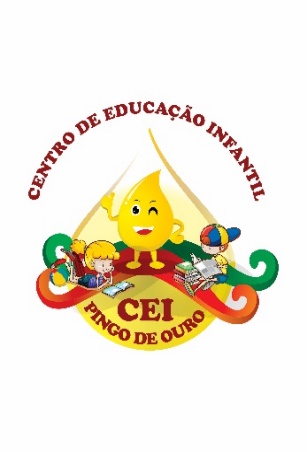 CAMPINA DA ALEGRIA / VARGEM BONITA SCRUA CEREJEIRA S/N FONE: 49-3456-13-67EMAIL – ceipingodeouro@yahoo.comProfessora: Rose Mari Gonçalves Chaves                               Turma: Maternal I e II                                                             Turno: Matutino                                                     Período: 15/06/2020 até 19/06/2020BOM DIA, PAIS, RESPONSÁVEIS E QUERIDOS ALUNOS...Mais uma semana de estudos iniciando. Estou enviando sugestões de atividades com coordenação motora, recreativas, lúdicas e com estimulação cognitiva. Estaremos sempre em contato nesta plataforma ou nos grupos específicos da turma via WhatsApp. Espero que estejam bem. Pois estes dias difíceis passarão e com todos os cuidados e proteção divina, logo estaremos todos juntos, unidos e felizes.Adorei as atividades que recebi. É muito bom ver a dedicação e o carinho que estão sendo realizadas. Obrigado senhores Pais/responsáveis pela dedicação.Atenciosamente...prof. Rose Mari     SUGESTÕES DE ATIVIDADES PARA SEREM DESENVOLVIDAS: 1º   VÍDEO – HISTÓRIA DE FESTA JUNINA – FOGO NO CÉU – MUNDO SERELEPE2º  VÍDEO - HISTÓRIA: TURMA DO FOLCLORE: DIA DE SÃO JOÃO (FESTA JUNINA NA FLORESTA) - SACI, CURUPIRA, IARA.3º VÍDEO DE MÚSICAS:   CAPELINHA DE MELÃO.4º VÍDEO DE MÚSICAS:   FESTA JUNINA - SÃO JOÃO - ARRAIAL DO ATCHIM E ESPIRRO.5º VÍDEO DE BRINCADEIRAS: BRINCADEIRAS DE FESTA JUNINA NA QUARENTENA OBJETIVO:  Explorar a contação de histórias, causos caipiras e as músicas típicas.  Promover o desenvolvimento das habilidades de coordenação motora, percepção visual, percepção sensorial, atenção e concentração através das brincadeiras juninas.  Enriquecer o conhecimento da turma quanto aos costumes das festas juninas. Isso se dará através de atividades lúdicas e prazerosas, contribuindo para a socialização dos alunos.HABILIDADES: (EF01HI08)  Reconhecer o significado das comemorações e festanças juninas, diferenciando – as de outras datas festivas e comemorando – as no âmbito familiar.DESENVOLVIMENTO:  O mês de junho sempre desperta um grande interesse em todos. As festas juninas são grandes comemorações religiosas que iniciam nos dias 12/06, véspera do sai de santo Antônio e terminam em 29/06 dia de São Pedro. Essas festanças reúnem os estudantes suas famílias e toda sociedade.  Estamos vivenciando este ano algo totalmente diferente com essa pandemia, mas somos fortes e estamos nos reinventando e continuamos nos divertindo em casa e com nossos familiares em segurança. Sendo assim este plano de aula tem como objetivo primordial de promover o desenvolvimento das habilidades de coordenação motora, percepção visual, percepção sensorial, atenção e concentração.        Sendo assim vamos trabalhar com história informativas e educativas sobre as festanças juninas, nossa cultura e tradições.1º   ASSISTIR O VÍDEO COM A HISTÓRIA:  FESTA JUNINA – FOGO NO CÉU – MUNDO SERELEPE.ACESSAR O LINK:  https://www.youtube.com/watch?v=fY7qwopDbkM2º   ASSISTIR O VÍDEO COM A HISTÓRIA: TURMA DO FOLCLORE: DIA DE SÃO JOÃO (FESTA JUNINA NA FLORESTA) - SACI, CURUPIRA, IARA.ACESSAR O LINK: https://www.youtube.com/watch?v=GQe3FkeYp143º   ASSISTIR O VÍDEO COM MÚSICAS:  CAPELINHA DE MELÃO - FESTA JUNINA/ ACESSAR O LINK: https://www.youtube.com/watch?v=ADKr2azf5QQ4º   ASSISTIR O VÍDEO COM MÚSICAS:  SÃO JOÃO - ARRAIAL DO ATCHIM E ESPIRRO  ACESSAR O LINK: https://www.youtube.com/watch?v=sbO0IFqqm0U5º   ASSISTIR O VÍDEO COM: BRINCADEIRAS DE FESTA JUNINA NA QUARENTENAACESSAR O LINK: https://www.youtube.com/watch?v=z4dFdmkyZJ4GALERINHA...ESSAS ATIVIDADES SÁO EXCELENTES PARA NÓS APRENDERMOS BRINCANDO. COMO TEM ALGUMAS SUGESTÕES DE BRINCADEIRAS, SUGIRO QUE FAÇAM DESENHOS, OU CONFECCIOMEN COM A AJUDA DOS PAIS OU RESPONSÁVEL. TIREM FOTOS E GRAVEM VÍDEOS PARA A PROFESSORA VER AS ATIVIDADES QUE VOCÊS FIZERAM E MATAR UM POUQUINHO DA SAUDADE DE VER VOCÊS.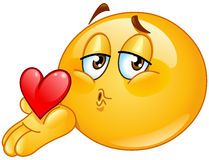    BEIJOS COM CARINHO...                 PROF. ROSEMARI